Follow the instructions and rotate these arrows. Draw their final position.This bug has rotated.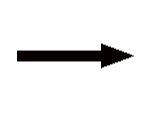 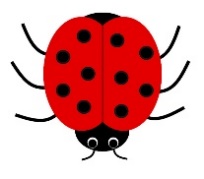 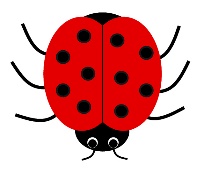 Anne says. ‘The bug has made ½ turn clockwise.’Ben says, ‘The bug has made ½ turn anti-clockwise.’Who is right? ________Why?Turn the arrow ¼ turn clockwise.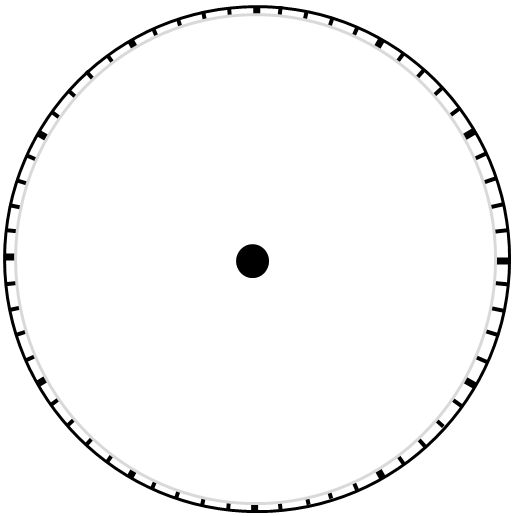 Turn the arrow ¼ turn anti-clockwise.Turn the arrow ½ turn clockwise.Turn the arrow a full turn anti-clockwise.Turn the arrow ¾ turn clockwise.Turn the arrow ¾ turn anti-clockwise.Turn the arrow ¼ turn anti-clockwise.Turn the arrow a ¼ clockwise.Turn the arrow a ¾ anti-clockwise.Turn the arrow a ½ clockwise.